WEDSTRIJDREGLEMENT “The MagiQal Contest” 2022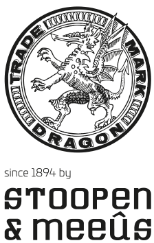 Stoopen & Meeûs nv Van Praetstraat 22, 2660 Hoboken. BE450 824 623www.stoopen-meeus.com1 september 2022Wedstrijdreglement “The MagiQal contest”, Stoopen & Meeûs nvHieronder volgen de voorwaarden en regels die van toepassing zijn op de wedstrijd.  Deelname aan de wedstrijd betekent een onvoorwaardelijke aanvaarding van dit reglement alsook van elke beslissing die door de organisator wordt genomen in het kader van de wedstrijd.OrganisatorStoopen & Meeûs nv organiseert een wedstrijd bij geselecteerde onafhankelijke verdelers (groothandels voor verf en verbouwingsproducten) van Stoopen & Meeûs-producten in België die, in overleg met Stoopen & Meeûs, een instore evenement met Stoopen & Meeûs productdemonstratie organiseren in de periode van 1 september tot en met 31 december 2022. De productdemonstratie wordt uitgevoerd door een vertegenwoordiger van Stoopen & Meeûs. De lijst met geselecteeerde onafhankelijke verdelers is terug te vinden in Bijlage A van dit wedstrijdreglement.  Het thema van de wedstrijd is “The MagiQal contest”.	Deze wedstrijd wordt niet gesponsord, onderschreven of georganiseerd door 		de geselecteerde onafhankelijke verdelers.AlgemeenDit wedstrijdreglement kan verkregen worden op schriftelijk verzoek aan contact@stoopen-meeus.com of via de QR-code afgebeeld op het deelnameformulier.Stoopen & Meeûs kan op elk ogenblik wijzigingen aanbrengen aan dit reglement door melding op haar website: http://www.stoopen-meeus.com/nieuws/Elk geschil dat niet door dit wedstrijdreglement geregeld wordt, zal door Stoopen & Meeûs behandeld en beslecht worden en kan in geen geval door de deelnemers betwist worden. Er zal niet via briefwisseling noch op een andere manier gecommuniceerd worden over de wedstrijd of dit wedstrijdreglement.DeelnameDe deelname is open voor alle professionele vakmensen (fysieke personen) met een minimumleeftijd van 18 jaar, die gedomicilieerd zijn in België en die een van de instore evenementen met productdemonstratie door Stoopen & Meeûs bij de geselecteerde onafhankelijke verdelers bijwonen.De wedstrijd vindt uitsluitend plaats bij de geselecteerde onafhankelijke verdelers van Stoopen & Meeûs-producten en die beschikken over een fysiek winkelpunt. Alle andere vormen van deelname zijn uitgesloten.Deelname aan de wedstrijd is zonder enige aankoopverplichting.De deelnemers zijn evenwel volledig verantwoordelijk voor de uitgaven gemaakt in het kader van hun deelname aan de wedstrijd.Elke deelnemer kan maximaal eenmaal deelnemen. Deelname aan de wedstrijd kan door Stoopen & Meeûs op elk moment worden geweigerd, zonder dat daarvoor een verklaring of reden moet worden opgegeven.Uitsluiting van deelnamePersoneelsleden van Stoopen & Meeûs of personeelsleden van ondernemingen die betrokken zijn bij de organisatie van de wedstrijd, direct of indirect (zoals onder andere werknemers van de verdelers), alle gezinsleden (mensen die op hetzelfde adres wonen) en werknemers van andere producenten aanwezig op de instore evenementen met Stoopen & Meeûs productdemonstratie mogen niet, rechtstreeks of onrechtstreeks, deelnemen aan de wedstrijd. Als ze toch deelnemen, kunnen ze in geen enkel geval aanspraak maken op een van de prijzen.  Deelnemers die het wedstrijdreglement niet respecteren, kunnen zonder verwittiging of verklaring worden uitgesloten, zonder recht op schadevergoeding en zonder enig verhaal. Elke poging tot fraude wordt bestraft met de onmiddellijke uitsluiting.  Uitgesloten deelnemers komen in geen enkel geval in aanmerking voor een prijs.WedstrijdperiodeDe wedstrijdperiode begint op 01/09/2022 en eindigt op 31/12/2022.Deelname aan de wedstrijd is beperkt tot het moment (dag/uur) van het instore  evenement bij de geselecteerde onafhankelijke verdeler van Stoopen & Meeûs-producten in België (bijlage A).De wedstrijd : werkwijzeDe deelnemer aan de wedstrijd kan het wedstrijdformulier verkrijgen op het instore evenement van de onafhankelijke verdeler op de stand van Stoopen & Meeûs.De deelnemer vult het wedstrijdformulier volledig in en deponeert het op de datum van het evenement in de wedstrijdbus die terug te vinden is op de stand van Stoopen & Meeûs.Enkel inzendingen die aan alle voorwaarden voldoen, volledig zijn en die binnen de deelnameduur aan de wedstrijd door de deelnemers werden ingediend, zullen door Stoopen & Meeûs aanvaard worden en in aanmerking worden genomen voor het bepalen van de winnaar(s).Bepalen van de winnaarsStoopen & Meeûs kiest de winnaars.  De winnaar(s) van de waardebon (voor de masteropleiding ‘Decoratieve technieken’) – eerste prijs – en de winnaar(s) van de rugzak – tweede prijs – worden de dag zelf van het instore evenement bepaald op basis van de kennisvraag. Het antwoord op de kennisvraag wordt ondubbelzinnig verwerkt in de productdemonstratie(s) die door Stoopen & Meeûs worden uitgevoerd tijdens de instore evenementen bij de geselecteerde onafhankelijke verdelers. Ingeval er meerdere deelnemers met een juist antwoord zijn, zal een schiftingsvraag uitsluitsel geven en de volgorde van de eerste en tweede prijzen bepalen. De deelnemer die de schiftingsvraag het dichtst benadert zal worden aangewezen tot winnaar van de eerste prijs, de deelnemer die de schiftingsvraag op één na het dichtst benadert zal worden aangewezen tot winnaar van de tweede prijs. Als er dan nog een ex aequo wordt vastgesteld, dan wordt de winnaar door uitloting bepaald.  Alle geldige deelnameformulieren die verzameld worden tijdens de instore evenementen bij geselecteerde onafhankelijke verdelers zijn ook geldig voor de nationale wedstrijd met één (1) hoofdprijs. Hiervoor moet de deelnemer op hetzelfde formulier een creatieve positieve slogan verzinnen waarin de woorden “Stoopen & Meeûs” en “MagiQal” zijn opgenomen. De winnaar wordt bepaald door een jury bestaande uit personeelsleden en het management van Stoopen & Meeûs nv en dit ten laatste op 31/01/2023. De jury geniet absolute oordeelsvrijheid met betrekking tot het kiezen van de beste slogan, die minstens moet voldoen (maar niet uitsluitend) aan de volgende criteria: origineel, positief, emotie en van goede smaak getuigend. De beslissing van de jury is finaal en niet vatbaar voor enige betwisting of beroep.De prijs Voor elk individueel instore evenement bij de geselecteerde onafhankelijke verdelers, met deelname van Stoopen & Meeûs, is er één (1) waardebon op naam voor de masteropleiding ‘Decoratieve technieken’ in het opleidingscentrum van Stoopen & Meeûs te 2660 Hoboken en één (1) rugzak te winnen.De winnaar moet zich schikken naar een van de mogelijke data en uren in de planning van 2023. Nadien komt de waardebon te vervallen zonder aanspraak te kunnen maken op een of andere vorm van vergoeding. Als de winnaar, om welke reden dan ook, niet op het vereiste tijdstip aanwezig kan zijn, kan hij geen aanspraak maken op een vergoeding of op een compensatie van Stoopen & Meeûs.De waardebon op naam voor de masteropleiding ‘Decoratieve technieken’ behelst enkel de deelname aan de opleiding zelf.De nationale hoofdprijs is een waardebon (1) op naam voor een driftcursus voor maximaal 4 personen op Circuit Zolder. De datum van de driftcursus is afhankelijk van de planning van de organisator van de driftcursus en wordt met de winnaar door Stoopen & Meeûs verder afgestemd. De winnaar moet zich schikken naar een van de mogelijke data en uren in de planning van 2023 van de organisator van de driftcursus. Nadien komt de waardebon te vervallen zonder aanspraak te kunnen maken op een of andere vorm van vergoeding. Als de winnaar, om welke reden dan ook, niet op het vereiste tijdstip aanwezig kan zijn, kan hij geen aanspraak maken op een vergoeding of op een compensatie van Stoopen & Meeûs of de organisator van de driftcursus. De prijs behelst enkel de deelname aan de driftcursus voor een maximum van 4 personen. Het is de organisator van de driftcursus die alle voorwaarden voor deelname bepaalt. Als de organisator van de driftcursus de activiteit annuleert, om welke reden dan ook, maakt de winnaar geen aanspraak op een alternatieve prijs of een of andere vorm van compensatie.De prijs kan niet betwist worden of omgeruild worden tegen een andere prijs of tegen de waarde ervan in geld of welke andere vorm van vergoeding. De waardebon op naam mag niet overgedragen worden aan een derde.Stoopen & Meeus kan op elk ogenblik, om productionele of inhoudelijke redenen, een prijs wijzigen.Verwittiging van de winnaarsDe winnaar van de waardebon voor de Stoopen & Meeûs masteropleiding ‘Decoratieve technieken’ en de winnaar van de rugzak worden de dag van de instore productdemonstratie bekendgemaakt. Als de winnaar op het moment van de bekendmaking niet meer aanwezig is in de betrokken winkel en het deelnameformulier de correcte contactgegevens bevat, zal de winnaar via e-mail persoonlijk verwittigd worden en moet de prijs binnen de 30 dagen na deelname in de winkel opgehaald worden. Werd de prijs niet tijdig opgehaald, dan vervalt de aanspraak op de prijs. Er is geen andere communicatie met betrekking tot de winnaars.De winnaar (1) van de waardebon voor de driftcurus voor 4 personen op Circuit Zolder wordt persoonlijk verwittigd via e-mail op het e-mailadres dat werd opgegeven op het wedstrijdformulier. De winnaar moet binnen de 30 dagen na het verzenden van deze e-mail reageren. Anders komt de aanspraak op de prijs te vervallen.Er zal op geen enkele andere manier en via geen enkele andere weg of middel over de winnaar gecommuniceerd worden. De verliezers ontvangen geen enkel bericht.  Beslissingen tot aanduiding van de winnaar(s) zijn definitief.AuteursrechtElke deelnemer respecteert de wetgeving op de auteursrechten, portretrechten en andere intellectuele eigendomsrechten.Door deel te nemen aan deze wedstrijd met creatieve inbreng (slogan), verleent de deelnemer Stoopen & Meeûs de toestemming deze slogan te gebruiken in online en offline publicaties, op welke drager dan ook, op socialemediakanalen, op de website van Stoopen & Meeûs en partners, zonder dat enige vergoeding hiervoor verschuldigd is of zonder dat de naam van de deelnemer vermeld dient te worden en dit zonder enige beperking in tijd en ruimte.Stoopen & Meeûs is in geen enkel geval verplicht om de creatieve slogan ook effectief te gebruiken. Indien gebruikt heeft Stoopen & Meeûs onverminderd het recht om deze te allen tijde te verwijderen.PrivacyDe informatie en persoonsgegevens die bij de wedstrijd verzameld worden, zullen uitsluitend intern gebruikt worden in het kader van de wedstrijd tenzij de deelnemer anders heeft aangegeven op het wedstrijdfomulier. De door Stoopen & Meeûs verkregen gegevens zullen niet aan derden worden overgemaakt. De gegevens zullen verwerkt worden in lijn met de privacyverklaring op onze website:  http://www.stoopen-meeus.com/website-privacy-and-cookie-policies/ VrijwaringStoopen & Meeûs behoudt zich het recht voor om de wedstrijd, het wedstrijdreglement en/of de prijs op elk ogenblik geheel of gedeeltelijk te wijzigen, de duur van de wedstrijd te verkorten of verlengen. De wedstrijd kan ook geannuleerd worden indien de omstandigheden dit rechtvaardigen. Noch Stoopen & Meeûs, zijn personeelsleden of de betrokken derde partijen kunnen daarvoor aansprakelijk worden gesteld. Over wijzigingen wordt enkel gecommuniceerd via de officiële website van Stoopen & Meeûs  http://www.stoopen-meeus.com/nieuws/Stoopen & Meeûs is niet verantwoordelijk voor eventuele schade, lichamelijke letsels of ongevallen die het gevolg zijn van deelname aan de wedstrijd, de toekenning van de prijs, het aanvaarden van en gebruik van deze prijs door de deelnemer.Stoopen & Meeûs is niet verantwoordelijk voor het niet kunnen bezorgen van een prijs wanneer de deelnemer onvoldoende, onvolledige of foute contactgegevens opgaf bij zijn deelname. Als de winnaar niet bereikt kan worden, kan Stoopen & Meeûs de prijs eventueel toekennen aan een andere deelnemer.Druk-, spel- en zetfouten of andere dergelijke fouten alsook technische problemen (met bv. digitale communicatiemiddelen) kunnen niet ingeroepen worden als grond voor schadevergoeding of welke verplichting ook vanwege Stoopen & Meeûs.Recht en bevoegde rechtbankOp deze wedstrijd is het Belgisch recht van toepassing.  Bij betwisting zijn uitsluitend de rechtbanken van Antwerpen bevoegd.BIJLAGE A: geselecteerde onafhankelijke verdelers met een instore productdemonstratie van Stoopen & Meeûs 30/09 Houben Foire d’Automne01/10 Lambert Foire d'Automne02/10 Lambert Foire d'Automne03/10 Lambert Foire d'Automne04/10 Thiry Paints Leuven05/10 Thiry Paints Vilvoorde06/10 Thiry Paints Kapellen07/10 Thiry Paints Bilzen10/10 Thiry Paints Wommelgem 11/10 Thiry Paints Temse 12/10 Thiry Paints Kuurne 13/10 Thiry Paints Tielt13/10 Colorpoint Kortrijk20/10 Schellaert Beveren26/10 Colorpoint RoeselareUpdate 03/11/2022